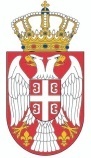 РЕПУБЛИКА СРБИЈАОПШТИНА РАЧАОпштинска управаБрој: 404-154 /2022-IV-00Дана: 29.12.2022. годинеР а ч аПОЗИВ ЗА ПОДНОШЕЊЕ ПОНУДЕНа основу члана 89. Правилника о набавкама општине Рача  ("Службени гл. општине Рача", број 5/2022 ), Комисија за набавку  Вас  позива да у поступку набавке услуга – Превоз меркантилног кукуруза из складишта Дирекције за робне резерве ,складиштење, џакирање  и превоз до корисника, доставите понуду:Попуњен, потписан и печатом оверен образац понуде се доставља у оригиналу на адресу Општинске управе општине Рача, Карађорђева 48, 34210 Рача.Понуђач је у обавези да достави и решење АПР-а о регистрацији или да наведе интернет страницу о доступности документа.Са понуђачем са најповољнијом понудом ће се након истека  рока за подношења понуде приступити закључењу Уговора.                                                                                                               Службеник за јавне набавке       Јелена СтевановићПредмет јавне набавкеПревоз меркантилног кукуруза из складишта Дирекције за робне резерве ,складиштење, џакирање  и превоз до корисникаВрста поступка јавне набавкенабавка на коју се не  примењује ЗЈНРок за достављање понуде:05.01.2023. година до 10 часоваOтварање понууда је 05.01.2023.   година у 11 часоваНачин достављања понуде:Понуда се може доставити поштом,или лично на писарницу Општинске управе Општине Рача, и мора стићи до последњег дана рока без обзира на начин на који је послата, на адресу Карађорђева 48, 34210 Рача. са назнаком “ не отварати“ Превоз меркантилног кукуруза из складишта Дирекције за робне резерве ,складиштење, џакирање  и превоз до корисника“НАПОМЕНА: Неће се прихвати понуде које стигну путем емаила Обавезни елементи понуде:попуњен, потписан образац понуде из овог позива Критеријум за избор  понуде:најнижа понуђена ценаПОСЕБАН УСЛОВ ЗА ПОНУЂАЧЕ:Нема. Особа за контакт.Стевановић Јелена, jelena.stevanovic@raca.rs